Name:_______________________Fluency Check 3Add or Subtract.4,002 + 8,579 = _________12,5814,0332,731 – 1,527 = _________2051,20427,1329 + 32,3689 = ____________595,081609,23397,532 + 55,722 = _____________34,000153,254567 + 326 = ________89323488,526 – 79,613 = ___________89338913Choice Strategy85,427 + 3,496 = ___________8,9138,900255 - 193 = _______6268615 - 405 = _______2102,100325 + 632 = _______957890370,118 – 78,684 = ____________9,9043291,4342,790 + 508 = _________3,2982,077786,474 – 543,586 = ______________242,999242,888Choice Strategy6,496 – 3,187 = ___________3,30930850,278 – 8,193 = _____________42,08558,471Choice StrategyName:______________________Fluency Check 3Add or Subtract.4,002 + 8,579 = _________2,731 – 1,527 = _________271,329 + 323,689 = ____________97,532 + 55,722 = _____________567 + 326 = ________88,526 – 79,613 = ___________85,427 + 3,496 = ___________255 - 193 = _______615 - 405 = _______325 + 632 = _______370,118 – 78,684 = ____________2790 + 508 = _________786,474 – 543,586 = ______________6,496 – 3,187 = ___________50,278 – 8,193 = _____________Closed StrategyName:_______________________Fluency Check 3Add or Subtract.   4,002				2,731				271,392+ 8,579			      -  1,527			      + 323,689   97,532				567				88,526+ 55,722			      + 326			       - 79,613   85,427				255				615+   3,496			       - 193			       - 405   325					370,118			2,790+ 632					- 78,684		        +  508  786,474				6,496				50,278- 543,586			       - 3,187			        -  8,193Visual Organization StrategyName:______________________Fluency Check 3Add or Subtract.4,002 + 8,579 = 12,5812,731 – 1,527 = 2,409271,329 + 323,689 = 595,08197,532 + 55,722 = 153,254Yes/No Strategy567 + 326 = 89388,526 – 79,613 = 8,91385,427 + 3,496 = 8,843255 - 193 = 62615 - 405 = 1,983Yes/No Strategy325 + 632 = 957370,118 – 78,684 = 308,2332,790 + 508 = 3,298786,474 – 543,586 = 24,9336,496 – 3,187 = 3,30950,278 – 8,193 = 42,085Yes/No Strategy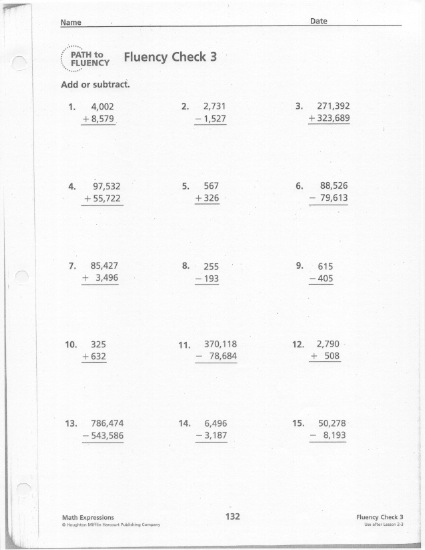 YESNOYESNOYESNOYESNOYESNOYESNOYESNOYESNOYESNOYESNOYESNOYESNOYESNOYESNOYESNO